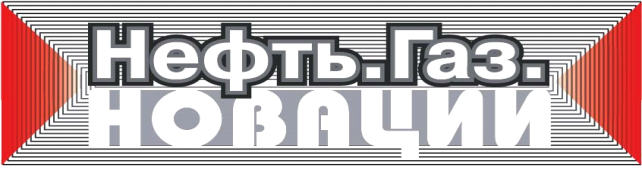 Магия высоких технологий«Любая достаточно развитая технология неотличима от магии» -  это слова известного писателя, ученого и изобретателя Артура Кларка.Неплохо подмечено, не правда ли?Нефтегазовое дело - одна из тех областей, где благодаря гениальным инженерным находкам удается создать нечто удивительное и невероятное.  К примеру «интеллектуальные скважины» - эти чудеса инженерной мысли, это целая система, способная думать, обучаться и обеспечивать оптимальный технологический режим добычи нефти. Или «умные химреагенты» - на сегодняшний день созданы и  уже внедрены интеллектуальные химические системы  и возможности для дальнейшего развития колоссальные.А пластовые бионанороботы - вполне вероятно, что они  в корне изменят представления о добыче углеводородов. Если прогнозы оправдаются, то скоро все мы узнаем, что умеют эти чудо-механизмы.И мы, как представители одного из ведущих  отраслевых  средств массовой информации общероссийского научно-технического   журнала с названием, говорящим само за себя - «Нефть. Газ. Новации»,  стараемся донести наиболее ценную информацию до нефтегазового сообщества.  Для нас  как для представителей отраслевого СМИ  имеет особое значение тот факт, что именно на страницах нашего издания поднимаются самые интересные темы, предлагаются самые передовые технологии и  эффективные  решения, что  мы сопричастны к  продвижению  всего нового и  передового. В последние годы журнал стал одной из эффективных площадок профессионального общения. На страницах ведутся обсуждения самых злободневных проблем и  предлагаются варианты их решений,  публикуются эксклюзивные материалы в форме обсуждений инновационных технологий, интервью с разработчиками новых технологий, где вопросы автору задают непосредственно сами специалисты. В итоге сформировано 12 интереснейших тематических выпусков в год(темы номеров на 2018 год в приложении 1)Журнал «Нефть. Газ. Новации» Входит в перечень ВАК, систему РИНЦ. Соорганизатор международной научно-практической конференции «Интеллектуальное месторождение: инновационные технологии от скважины до магистральной трубы» (октябрь, г. Сочи).Организатор инновационных семинаров: «Эффективные способы ликвидации катастрофических поглощений»;              «Химреагенты нового поколения в области ПНП»;              «Нанотехнологии в нефтегазовой отрасли. «Умные наножидкости». Приглашаем к сотрудничеству представителей всего нефтегазового сообщества Читайте, пишите, принимайте самое активное участие в обсуждениях и дискуссиях. Мы со своей стороны сделаем все возможное, чтобы наш журнал стал вам максимально полезен!ГЛАВНЫЕ ТЕМЫ ВЫПУСКОВ «НЕФТЬ. ГАЗ. НОВАЦИИ», 2018№1. Использование нанотехнологий в нефтегазовой отрасли. Применение наностабилизированных пенных систем. Внедрение пластовых нанороботов и бионанороботов. Использование наноматериалов для увеличения нефтеотдачи пластов, «умные наножидкости». Термотропные наноструктурированные гели. Применение нанотехнологий для снижения вязкости трудноизвлекаемых запасов нефти. Создание новых нанокомпозиционных материалов и их применение в нефтедобывающих системах и др.№2 Геолого-разведочные работы на нефть и газ. Новые методы ГРР. Микросейсмика. Проблема воспроизводства запасов. Оценка текущих запасов (новые методики). Передовые технологии сбора геологической информации. Геоинформационные технологии. Компьютерное геологическое моделирование. Программное обеспечение по геологическому моделированию. Инновационные методы исследования скважин и месторождений. Геофизические  исследования при строительстве и эксплуатации  горизонтальных скважин. Новые методы  интерпретации данных ГИ и др.№3 Инновации в бурении вертикальных, наклонно-направленных, горизонтальных скважин. Удаленный мониторинг буровых работ. Геонавигация  в бурении. Системы автоматизации контроля и управления процессом бурения. Бурение с контролем давления. Бурение сложных  коллекторов. Буровое оборудование. Буровые растворы. Высокотехнологичное заканчивание скважин. Заканчивание скважин с применением многозонового ГРП. Технологии бурения и заканчивания многоствольных скважин и др.  Бурение на шельфе. Подводный буровой комплекс. Геолого-разведочное бурение. Горизонтально-направленное бурение. Предупреждение и ликвидация осложнений, возникающих в процессе бурения. Ликвидация буровых отходов и др. №4 Оптимизация процесса разработки месторождений. Инновационные методы разработки месторождений. Разработка месторождений с трудноизвлекаемыми запасами (с трещиноватыми карбонатными коллекторами, гидрофобными карбонатными коллекторами, разработка залежей баженовской   свиты и т.д.).  Новые методы заводнения. Разработка месторождений с высоковязкими нефтями. Новейшие методы увеличения нефтеотдачи пластов. Мультигидроразрыв пласта. Передовые технологии в освоении шельфовых месторождений углеводородов. Подводные добычные комплексы (ПДК). Разработка месторождений сланцевого газа и сланцевой нефти. Разработка залежей нефти в трещинных гранитоидах и др. Нефтегазопромысловое оборудование нового поколения. №5  Оптимизация, модернизация и защита систем сбора, подготовки, транспортировки нефти и газа. Эффективные способы решения проблемы, связанной с очисткой нефти от меркаптанов и сероводорода. Новое оборудование системы сбора и подготовки нефти и газа. Моделирования подземных трубопроводов (новые методики, ПО). Прокладка трубопроводов в труднодоступных местах, новые технологии. Передовые технологии электрохимзащиты трубопроводов от коррозии. Эффективные способы решения проблемы транспортировки высоковязких нефтей. Применение робототехники для мониторинга состояния внутренней поверхности трубопроводов в режиме on-line и др.№6 Инновационные разработки буровой и нефтепромысловой химии. Экологически чистая химия. Буровые и тампонажные  растворы нового поколения. Управления свойствами промывочных жидкостей. Сверхэффективные системы буровых растворов. Новые типы буровых растворов на спиртах, эфирах и растительных маслах. Эффективная очистка бурового раствора. Химические системы по предупреждению и ликвидации поглощений буровых растворов. Применение реагентов объединяющих несколько функций. Использованиен новых материалов при  решении проблем, возникаюзих на месторождениях  с большим сроком экплуатации Химреагенты нового поколения в области ПНП. Интеллектуальные химические системы и др.№7 Современные технологии капитального ремонта скважин и повышения нефтеотдачи пластов.  Новые методы заводнения (щелочно-полимерное, мицелляно-полимерное, «умные» полимерные системы). Химреагенты нового поколения для ПНП.  Микробиологические методы увеличения нефтеотдачи пластов. Решение проблемы   заколонной циркуляции воды (ЗЦВ) Высокоэффективные и экономически целесообразные ингибиторы отложения солей и др. Новое оборудование №8 Экологическая и промышленная безопасность. Экологический инжиниринг. Предупреждение и ликвидация разливов нефти. Оценка экологических рисков. Технологии и оборудование газоочистки,  водоочистки,  очистки почв от нефти и нефтепродуктов. Утилизация нефтесодержащих отходов. Системы безопасности и контроля состояния объектов нефегазового комплекса (пожарная безопасность, системы наблюдения, высокоэффективные методы неразрушающего,  дистанционного контроля т.д). Эффективные способы решения проблемы несанкционированных врезок в нефтепроводы и др.№9 Комплексный инжиниринг в нефегазодобыче. Инжиниринг в строительстве скважин. Инновационное проектирование строительства скважин и разработки месторождений. Интегрированное пректирование. Многомерное проектирование. Новые программные  продукты для проектирования строительства скважин и разработки месторождений. Моделирование разработки месторождений. Использование инновационных технологий для повышения качества геолого-гидродинамического моделирования. Последние разработки в области ПО для гидродинамического моделирования.  Планирование МУН№10 Проблемы нефтепереработки и их инновационные решения. Внутрипромысловая переработка высоковязких нефтей (Upgrading). Мини-заводы для переработки нефти и газа.  Переработка нефти и газа в подводных эксплуатационных комплексах. Переработка  ПНГ и  нефтяных и нефтехимических отходов. Мембранно-каталитические методы переработки попутных нефтяных газов в высокоценные химические продукты. Получение ПАВ из отходов нефтеперерабатывающих заводов.№11 Строительство и ремонт скважин. Оптимизация буровых работ. Бурение многоствольных скважин. Наклонно направленное и  горизонтальное бурение. Заканчивания скважин. Новое оборудование для строительства и ремонта скважин и др.№12 «Интеллектуальное месторождение». Проектирование и строительство интеллектуального месторождения. Интеллектуалтзация процесса бурения.  Интеллектуальное заканчивание скважин. Оборудование и материалы для интеллектуального месторождения. Управление разработкой месторождения. Цифровое нефтегазовое производство. Феномен «Индустрии 4.0». Система автоматизации объектов магистральных нефтепроводов нового поколения. Интеллектуальные системы неразрушающего контроля состояния трубопроводных систем